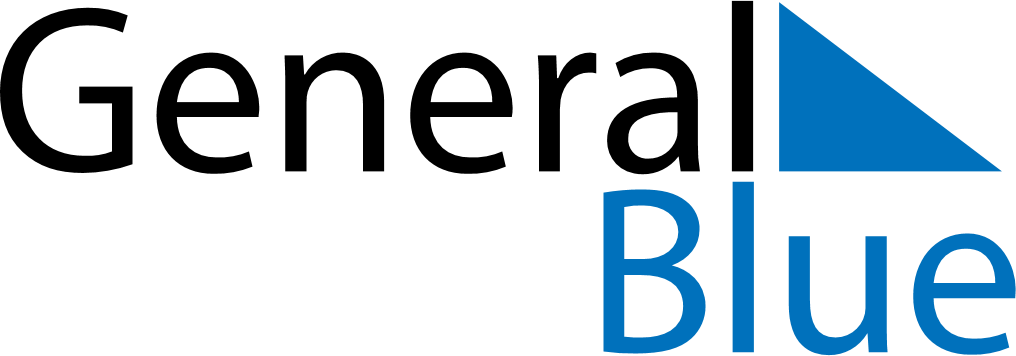 November 2022November 2022November 2022VenezuelaVenezuelaMondayTuesdayWednesdayThursdayFridaySaturdaySunday123456All Saints’ DayAll Souls’ Day789101112131415161718192021222324252627282930